
ISTITUTO D’ISTRUZIONE SUPERIORE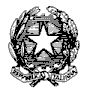  “OLIVETI-PANETTA” LOCRI (RC) Il sottoscritto ___________________________________________________genitore (esercente la patria                                                                 (cognome  e nome)potestà) dell’alunno/a _________________________________________ della classe _______ sez. ______ (cognome  e nome)del Liceo___________________________________di___________________________________________A U T O R I Z Z Ail/la propri_  figlio/a a partecipare al viaggio di istruzione a ……………………… in aereo e/o pullman G. T. che si terrà dal ……………/…………/………………sollevando la scuola da ogni responsabilità per danni a cose o persone arrecate per indisciplina o inosservanza delle disposizioni impartite dagli insegnanti accompagnatori. REGOLE INDICATIVE DI COMPORTAMENTO DURANTE IL VIAGGIO D’ISTRUZIONERispettare gli orari secondo il programma di viaggioNon allontanarsi per nessun motivo dal gruppo ricordando di portare sempre con se’ il programma dettagliato con indirizzo e numero telefonico dell’hotel.Avere riguardo delle persone, delle cose e dell’ambiente in cui ci si trova.Mantenere silenzio assoluto dopo il rientro in hotel, evitare di sbattere le porte e circolare per le stanze.Osservare un comportamento corretto e rispettoso nei confronti di tutti gli accompagnatori.Avere sempre un comportamento individuale responsabile.DIVIETIE’ vietato ascoltare musica ad alto volume nei locali dell’albergo oltre le ore 23.00E’ vietato introdurre nella stanza sostanze ed oggetti nocivi e/o pericolosi di qualsivoglia natura.E’ vietato fumare nelle stanze.NB:Qualora queste regole venissero disattese scatteranno le sanzioni disciplinari previste e il rientro anticipato dell’alunno.I danni arrecati a cose e/o persone saranno posti a carico dei diretti responsabili.Locri, lì _________________            Firma del genitore			Firma  dell’alunno__________________________________                         _________________________________*si allega alla presente copia del documento d’identità dell’alunno